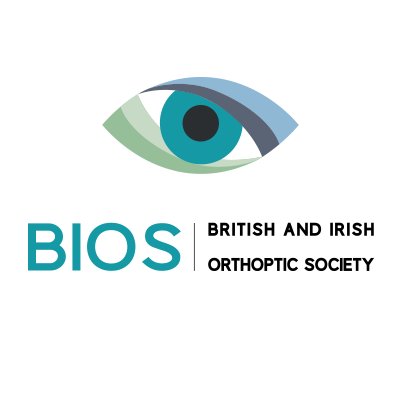 Neuro-Orthoptic CAG Study Day Friday 2nd November 2018Governor’s’ Hall St Thomas’ Hospital, Westminster Bridge Road. London.09.00 - 09:30Registration and poster viewing 09:30 - 09:40Welcome & IntroductionJo Adeoye & Liz TomlinBIOS Neuro-Orthoptics CAG 09.40 - 10.30Obscure cases of diplopiaSt Thomas Medical Eye Unit.10.30 -11.10 Mr Mike Burdon Consultant OphthalmologistUniversity Hospitals BirminghamPresident of the RCOph11.10  - 11:30  Tea & coffee11.30 - 12.10 Three cases I have learnt from Mr Tim Matthews Consultant OphthalmologistUniversity Hospitals Birmingham12.10 - 12.40Case PresentationsOrthoptist - various 12:40 - 13:30lunch and posters13.30 - 14.10 Pupils for the Neuro- OrthoptistMr Fion BremnerUniversity College LondonConsultant Ophthalmologist14.10 - 14.40Submitted Presentations Orthoptist - various14:40 - 15.20Diplopia: when to worry Dr Gordon PlantConsultant NeurologistMoorfields Eye Hospital London15.20 - 15.40Tea & coffee 15.40 - 16.20Grand rounds casesOrthoptist - various16.20 - 16:30Closing remarks & Prize givingLiz Tomlin & Jo AdeoyeBIOS Neuro-Orthoptics CAG